Exceptional payload, unsurpassed short-field performance, ruggedness… just some of the qualities that make the Caravan the ultimate “Go Anywhere, Carry Everything” aircraft. This like- new, 234-hour total time Caravan has the latest Garmin NXi avionics package, TKS, Air, TAWS-B, radar and more, making it the best buy on the market. STATUS Total time, airframe: 234 hours Engine: 234 hoursPropeller: 234 hoursNo damage historyUseful load: 3,208 lbs.EXTERIOR/INTERIORExterior trim: All over white and blue with gray and dark blue accent stripesCommuter interior: Canyon interior group with six single passenger seats with khaki leather and black sides plus two crew seats in khaki leather.AVIONICSGarmin G1000 NXiGDU 1050A Pilot and Copilot Primary Flight Displays (PFD)GDU 1050A Multifunction Display (MFD)GMA 1347 Audio PanelGDC 72 Dual Air Data Computer (ADC)GEA 71 Engine/Airframe UnitGRS 79 Dual Attitude and Heading Reference System (AHRS)GTX 345 ADS-B In and Out Transponder Garmin Relative Terrain/ObstaclesGarmin FliteChartsGarmin SafeTaxi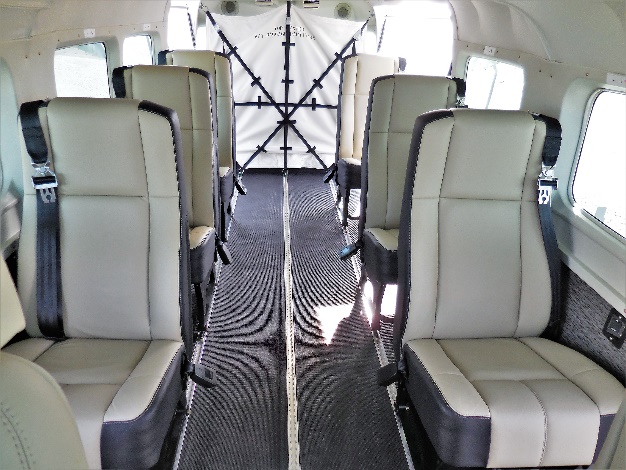 Integrated VFR Sectional ChartsCabin PA SystemKN-63 DMEKR 87 ADF Displayed on PFD with Standalone ControlGarmin Surface WatchGarmin GWX 70-4 Color Digital Weather RadarGarmin GTS825 Traffic Advisory SystemGarmin TAWS-BC406-N 3 Frequency ELTGarmin Synthetic Vision TechnologyGarmin GDL-69A SXM (subscription required)ADDITIONAL EQUIPMENT300 amp starter generatorAir conditioning system13 Port Oxygen SystemTKS Anti-Ice System (FIKI)29” tires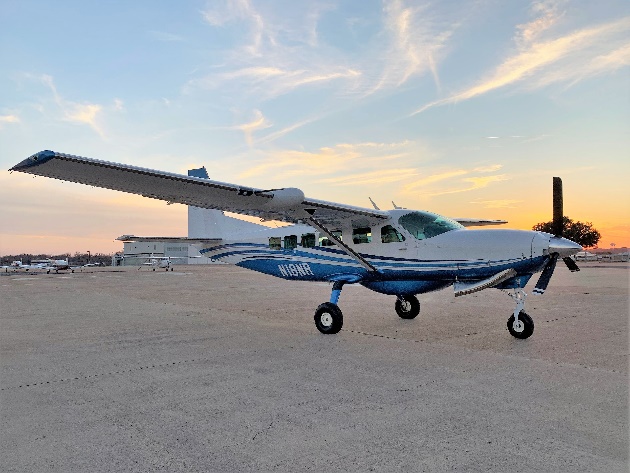 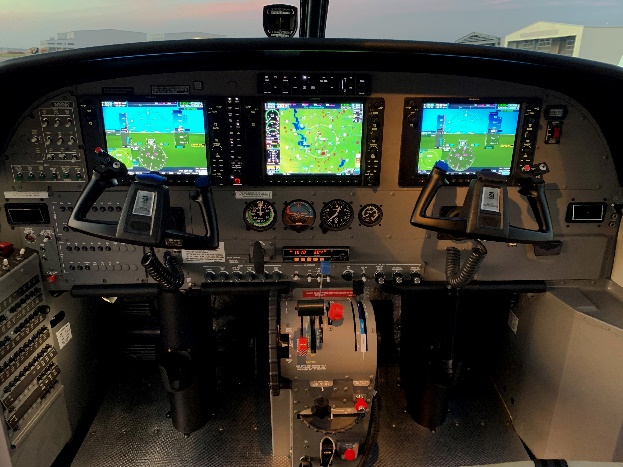 